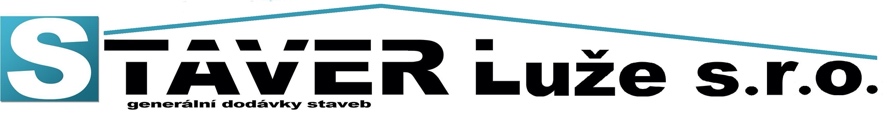         Firma je zapsána v obchodním rejstříku,                vedeném Krajským soudem v Hradci                       Králové, oddíl C, vložka 34289                                                          Informace o zpracování osobních údajůV souvislosti s legislativními požadavky Evropského parlamentu a Rady EU  2016/679 nabývá dne 25.5.2018 účinnosti obecné nařízení o ochraně osobních údajů známé i pod označením GDPR (General Data Protection Regulation).Úkolem tohoto nařízení je harmonizovat ochranu základních práv a svobod fyzických osob v souvislosti se zpracovatelskými činnostmi a zajistit volný pohyb osobních údajů mezi členskými zeměmi a garantovat účinnou ochranu osobních údajů.Správcem osobních údajů je STAVER Luže s.r.o., se sídlem Zdislav 38, 538 54 Luže, IČO: 03564240, registrovaná u Krajského soudu v Hradci Králové, oddíl C, vložka 34289.Jaké vaše osobní údaje jsou zpracovávány?STAVER Luže s.r.o. shromažďuje a zpracovává tyto běžné osobní údaje pro poskytování služeb a k uzavírání příslušných smluv: identifikační a kontaktní údaje, jako např. jméno, příjmení, titul, bydliště, IČO, DIČ, e-mailová adresa, telefonní číslo, identifikační údaje vydané státem (např. rodné číslo apod.). STAVER Luže s.r.o. nezpracovává osobní údaje dětí mladších 13 let.Za jakým účelem jsou vaše osobní údaje zpracovávány?Vaše osobní údaje jsou zpracovávány za účelem zákonné povinnosti, jednání o smlouvě a plnění smlouvy a z titulu oprávněného zájmu správce dat. Osobní údaje jsou zpracovány v elektronické podobě pomocí prostředků výpočetní techniky nebo v listinné podobě.Komu jsou osobní údaje předávány?STAVER Luže s.r.o. předává osobní údaje státním orgánům, pokud je tato povinnost stanovena zákonem a pokud je to nezbytné pro ochranu práv STAVER Luže s.r.o..Vaše osobní údaje společnost STAVER Luže s.r.o. předává pouze subjektům, které zajišťují stejný vysoký standard ochrany osobních údajů jako společnost STAVER Luže s.r.o.STAVER Luže s.r.o. může pověřit zpracováním údajů třetí osobu, tzv. zpracovatele. Zpracování je možné pouze na základě uzavřené smlouvy, která zavazuje zpracovatele ke stejné míře ochrany údajů, jakou poskytuje sám STAVER Luže s.r.o.Jaká jsou vaše práva ve vztahu ke zpracovávání a předávání osobních údajů?V souladu s platnou legislativou můžete uplatnit svá práva. Máte právo na přístup k osobním údajům, které o vás zpracováváme.Máte právo na přenositelnost vybraných osobních údajů přímo jinému správci.Máte právo požadovat opravu osobních údajů.Máte právo na výmaz osobních údajů, popř. omezení jejich zpracování, pokud není nutné dále je zpracovávat pro splnění právních povinností nebo pokud je jich třeba, abychom vám mohli nadále poskytovat služby. Tato práva můžete uplatnit osobně v sídle společnosti, písemně na adresu sídla společnosti nebo mailem na adresu  staver@staver.cz .Jaké jsou vaše možnosti omezit zpracování a předávání osobních údajů?V případě, kdy STAVER Luže s.r.o. zpracovává osobní údaje na základě vašeho souhlasu, můžete tento souhlas kdykoliv odvolat. V případě, kdy dochází ke zpracování vašich údajů na základě oprávněného zájmu, můžete proti takovému zpracování vznést námitku. Každé takové podání námitky vyhodnotíme a o výsledku vás budeme informovat.Podání námitky můžete uplatnit osobně v sídle společnosti, písemně na adresu sídla společnosti nebo mailem na adresu  staver@staver.cz .Jak STAVER Luže s.r.o. informuje o zásadách a pravidlech zpracování osobních údajů a jejich ochraně?Klient je informován o pravidlech zpracování osobních údajů pokaždé, když společnost STAVER Luže s.r.o. poskytuje některé osobní údaje.Toto poučení a další informace jsou veřejně přístupné na internetových stránkách společnosti STAVER Luže s.r.o. http://www.staver.cz/ochranaosobnichudaju Kdo vykonává dozor v oblasti ochrany osobních údajů?Pokud se nám nepodařilo uspokojivě vyřešit vaše dotazy nebo námitky v oblasti ochrany osobních údajů, máte právo obrátit se na Úřad pro ochranu osobních  údajů, Pplk.Sochora 27, 170 00 Praha 7, www.uoou.czTato pravidla platí od 25.5.2018.